Template for CEE Work Hours Monitoring Report						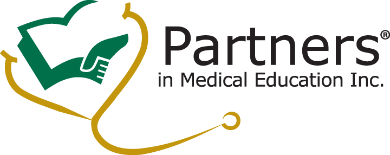 __(SI Name)___  __(Program Name)___ Program Work Hour Monitoring ReportAll ACGME work hour regulations will be followed. All work hours must be entered in ___(Evaluation system name)___ and potential work hour violations reported to the Program Director or ___(chief residents/program coordinator)___. The violations reported to the Program Director by resident or ___(Evaluation system name)___ will be reviewed by the Program Director to determine cause of violation       and ___(resident/fellow)___ and/or other appropriate personnel (e.g. faculty, rotation supervisor, site supervisor) will be counseled.Program Directors and/or Coordinators ResponsibilitiesTrain ___(residents/fellows)___ how to accurately enter work hoursGME office is available to assist if neededMonitor that hours are being entered accurately and in a timely mannerGME office will run reports one week after the end of each rotation to ensure compliance across institutionIdentify violations and address them with the traineeReview and approve justificationsCounsel regarding time managementAudit rotations to ensure complianceRefer to PEC for discussion as neededSAMPLE Monitoring ReportInsert snippet of program monitoring report	